ESTADO DE SANTA CATARINA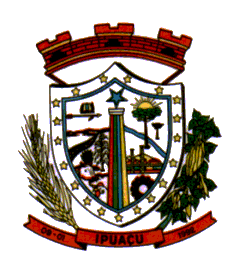 MUNICÍPIO DE IPUAÇUSECRETARIA DE EDUCAÇÃOVAGAS ABERTAS PROCESSO SELETIVO Nº 01/2017 DÉCIMA QUINTA CHAMADAESCOLHA 05/02/2018 ÀS 08:30 NA SECRETARIA MUNICIPAL DE EDUCAÇÃOPROFESSOR II – ENSINO FUNDAMENTAL SÉRIES FINAIS (Língua Portuguesa )Licença até 14/03/2018PROFESSOR II – ENSINO FUNDAMENTAL SÉRIES INICIAISMONITOR EDUCACIONALPROFESSOR II – EDUCAÇÃO INFANTIL Esgotando-se todas as listas de chamadas das vagas descritas acima será feita a chamada pública a qual acontecerá logo na sequência para os que estiverem presentes.Para a chamada pública o candidato deverá estar inscrito no processo seletivo Nº 01/2017 na área de educação respeitando a seguinte ordem de critérios:1º Especialização na vaga oferecida;2º Especialização em outras áreas da educação;3º Maior carga horária de curso de aperfeiçoamento na área da educação;4º Maior tempo de serviço na educação;5º Maior idade;6º Maior número de filhos.*Os cursos de aperfeiçoamento serão computados de 2015 até a data atual.Ipuaçu-SC, em 02 de fevereiro de 2018.Vagner PianaSecretario Municipal de EducaçãoLOCALDISCIPLINACHMATToldo VelhoLíngua Portuguesa 10XESCOLALOCALANOCHVESPToldo VelhoIpuaçu1º20xESCOLALOCALANOCHVESPCrecheIpuaçuMaternal20XESCOLALOCALANOCHVESPMATKokoj si	PinhalzinhoPré II20xKokoj si	PinhalzinhoPré III20X